Strakonice dne: 24. 5. 2019Objednací listč. 28/19/4 Předmět objednávky 	Množství	Předpokl. cena Kč 	Celkem (s DPH): 	235 950,00 Kč Popis objednávky:1. Rozptylová studie bude zpracována pro znečišťující látky a jejich koncentrace v souladu s Přílohou 1. zákona č. 201/2012 Sb., o ochraně ovzduší, v platném znění. Do rozptylové studie budou zadány všechny stacionární zdroje nacházející  na území Jihočeského kraje, lokální zdroje vytápění, automobilová doprava dle dostupných sčítání, dálkový transport emisí, fugitivní emise a větrná eroze. Studie bude spočítána pro katastrální území města Strakonice s přesahem 2 kilometry.2. Variantně bude rozptylová studie zpracována pro situaci, která by nastala v případě řízeného či neřízeného odpojování lokalit hromadné bytové zástavby od dodávky tepla ze soustavy CZT Teplárny Strakonice a její nahrazení tepelnými zdroji na zemní plyn.Veškeré výstupy budou odevzdány v textové podobě ve formátu microsoft Word. Doc, tabulky microsoft excel. Xls, databázové soubory ve formátu.dbf a grafické soubory ve formátu ESRI. Shp., isolinie ve formátu shp v souřadnicovém systému S-JTSK s atributovou tabulkou (DBF) se sledovanou veličinou.V průběhu prací na zakázce se uskuteční 2 – 3 společné konzultace, termín předání k poslední konzultaci 16.8.2019.Termín pro konečné odevzdání zakázky 31.8.2019.Smluvní cena je stanovena včetně DPH a nelze jí překročit.Termín dodání : 31. 8. 2019 Vyřizuje: Ing. Jaroslav BrůžekBankovní spojení: ČSOB, a.s., č.ú.: 182050112/0300	IČ: 00251810	DIČ: CZ00251810Upozornění:	Na faktuře uveďte číslo naší objednávky.	Kopii objednávky vraťte s fakturou.	Schválil:	Ing. Jaroslav Brůžek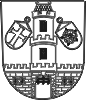 Město  StrakoniceDodavatel:Bucek s.r.o.Táborská 191615 00  BrnoIČ: 28266111 , DIČ: CZ024380271.Zpracování rozptylové studie znečištění ovzduší města Strakonice1ks235 950,00Tel. kontakt: 3837000317E-mail: jaroslav.bruzek@mu-st.cz